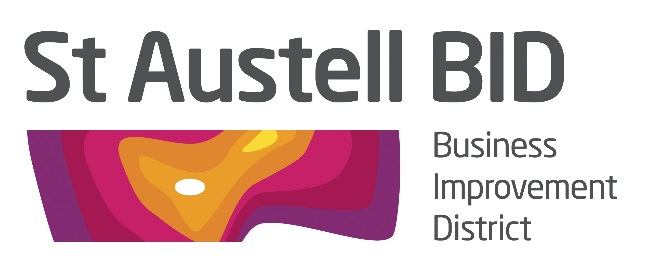 BOARD MEETINGTuesday 5th March 2019, 5.30pmThe White Hart Hotel, St AustellAGENDAWelcome and Apologies					RHMinutes of Previous Meeting				RH       (5th February 2019)	Financial Update						GBDraft Budget						GB/RHBID Managers roundup					AM In Bloom Plans/Town Collaboration			RHAGM Time Table						RHFeedback from Meetings					ALLAOB